Поселковая администрация сельского поселения «Поселок Детчино»Малоярославецкого районаКалужской областиПОСТАНОВЛЕНИЕ «03»   мая     2018 г.      					                                                 №  124  О ПРЕДОСТАВЛЕНИИ СВЕДЕНИЙ О ДОХОДАХ, РАСХОДАХ, ОБ ИМУЩЕСТВЕИ ОБЯЗАТЕЛЬСТВАХ ИМУЩЕСТВЕННОГО ХАРАКТЕРА, А ТАКЖЕ СВЕДЕНИЙО ДОХОДАХ, РАСХОДАХ, ОБ ИМУЩЕСТВЕ И ОБЯЗАТЕЛЬСТВАХИМУЩЕСТВЕННОГО ХАРАКТЕРА  СВОИХ СУПРУГИ (СУПРУГА)И НЕСОВЕРШЕННОЛЕТНИХ ДЕТЕЙ ГРАЖДАНАМИ, ПРЕТЕНДУЮЩИМИНА ЗАМЕЩЕНИЕ ДОЛЖНОСТЕЙ МУНИЦИПАЛЬНОЙ СЛУЖБЫ,И МУНИЦИПАЛЬНЫМИ СЛУЖАЩИМИ ПОСЕЛКОВОЙ АДМИНИСТРАЦИИ СП  "ПОСЕЛОК ДЕТЧИНО"В соответствии с Федеральным законом от 25.12.2008 №273-Ф3 «О противодействии коррупции», с Федеральным законом от 03.12.2012 № 230-ФЗ «О контроле за соответствием расходов лиц, замещающих государственные должности, и иных лиц их доходам», с Указом Президента Российской Федерации от 18.05.2009 №559 «О представлении гражданами, претендующими на замещение должностей федеральной государственной службы, и федеральными государственными служащими сведений о доходах, об имуществе и обязательствах имущественного характера», с Указом Президента РФ от 23.06.2014 N 460 (ред. от 09.10.2017) "Об утверждении формы справки о доходах, расходах, об имуществе и обязательствах имущественного характера и внесении изменений в некоторые акты Президента Российской Федерации", во исполнение п. 3 Указа Президента Российской Федерации от 18.05.2009 N 557 "Об утверждении перечня должностей федеральной государственной службы, при назначении на которые граждане и при замещении которых федеральные государственные служащие обязаны предоставить сведения о своих доходах, об имуществе и обязательствах имущественного характера своих супруги (супруга) и несовершеннолетних детей", руководствуясь Уставом муниципального образования сельского поселения «Посёлок Детчино»,            Поселковая администрация сельского поселения «Поселок Детчино»ПОСТАНОВЛЯЕТ:1. Утвердить прилагаемый Перечень должностей муниципальной службы поселковой администрации сельского поселения «Поселок Детчино», при назначении на которые граждане и при замещении которых муниципальные служащие обязаны предоставить сведения о своих доходах, расходах, об имуществе и обязательствах имущественного характера, а также сведения о доходах, расходах, об имуществе и обязательствах имущественного характера своих супруги (супруга) и несовершеннолетних детей (приложение N 1).2. Утвердить Положение о порядке предоставления гражданами, претендующими на замещение должностей муниципальной службы поселковой администрации сельского поселения «Поселок Детчино" и муниципальными служащими поселковой администрации сельского поселения «Поселок Детчино», сведений о доходах, расходах, об имуществе и обязательствах имущественного характера, а также сведений о доходах, расходах, об имуществе и обязательствах имущественного характера своих супруги (супруга) и несовершеннолетних детей (приложение N 2).3. Признать Постановление поселковой администрации СП «Поселок Детчино» №345 от 29.07.2016 года утратившим силу.4. Настоящее постановление вступает в силу с момента подписания и подлежит опубликованию в Малоярославецкой районной газете «Маяк» и размещению на официальном сайте поселковой администрации сельского поселения «Поселок Детчино». Глава поселковой администрации сельского поселения «Поселок Детчино»                                                       Е.Л. ЗаверинПриложение №1 к постановлению поселковой администрации  СП «Поселок Детчино» от 03.05.2018 года № 124Перечень
должностей муниципальной службы поселковой администрации сельского поселения «Поселок Детчино», при назначении на которые граждане и при замещении которых муниципальные служащие обязаны предоставить сведения о своих доходах, расходах, об имуществе и обязательствах имущественного характера, а также сведения о доходах, расходах, об имуществе и обязательствах имущественного характера своих супруги (супруга) и несовершеннолетних детей.1. Должности категория «руководители»1.1.высшая группа должностей:
-Глава администрации;
- заместитель Главы администрации - начальник отдела. 
2. Должности категории «специалисты»2.1.старшая группа должностей:- главный специалист-ведущий специалист.Приложение №2 к постановлению поселковой администрации  СП «Поселок Детчино» от 03.05.2018 года № 124ПОЛОЖЕНИЕО ПРЕДОСТАВЛЕНИИ ГРАЖДАНАМИ, ПРЕТЕНДУЮЩИМИ НА ЗАМЕЩЕНИЕ ДОЛЖНОСТЕЙ МУНИЦИПАЛЬНОЙ СЛУЖБЫ ПОСЕЛКОВОЙ АДМИНИСТРАЦИИ СЕЛЬСКОГО ПОСЕЛЕНИЯ «ПОСЕЛОК ДЕТЧИНО", И МУНИЦИПАЛЬНЫМИ СЛУЖАЩИМИПОСЕЛКОВОЙ АДМИНИСТРАЦИИ СЕЛЬСКОГО ПОСЕЛЕНИЯ "ПОСЕЛОК ДЕТЧИНО" СВЕДЕНИЙ О ДОХОДАХ, РАСХОДАХ, ОБ ИМУЩЕСТВЕ И ОБЯЗАТЕЛЬСТВАХ ИМУЩЕСТВЕННОГО ХАРАКТЕРА, А ТАКЖЕ СВЕДЕНИЙ О ДОХОДАХ, РАСХОДАХ, ОБ ИМУЩЕСТВЕ И ОБЯЗАТЕЛЬСТВАХ ИМУЩЕСТВЕННОГОХАРАКТЕРА СВОИХ СУПРУГИ (СУПРУГА) И НЕСОВЕРШЕННОЛЕТНИХ ДЕТЕЙ1. Настоящим Положением определяется порядок предоставления гражданами, претендующими на замещение должностей муниципальной службы поселковой администрации сельского поселения «Поселок Детчино» (далее - должности муниципальной службы), и муниципальными служащими поселковой администрации сельского поселения «Поселок Детчино» (далее - муниципальные служащие) сведений о полученных ими доходах, расходах, об имуществе, принадлежащем им на праве собственности, и об их обязательствах имущественного характера, а также сведений о доходах, расходах супруги (супруга) и несовершеннолетних детей, об имуществе, принадлежащем им на праве собственности, и об их обязательствах имущественного характера (далее - сведения о доходах, расходах, об имуществе и обязательствах имущественного характера).2. Обязанность предоставлять сведения о доходах, расходах, об имуществе и обязательствах имущественного характера в соответствии с федеральными законами возлагается на гражданина, претендующего на замещение должностей муниципальной службы, и муниципального служащего, замещающего должность муниципальной службы, предусмотренную перечнем должностей согласно приложению N 1 к настоящему Постановлению.3. Сведения о доходах, расходах, об имуществе и обязательствах имущественного характера предоставляются:а) гражданами, претендующими на замещение должностей муниципальной службы, предусмотренных перечнем должностей, указанным в пункте 2 настоящего Положения;б) муниципальными служащими, замещающими должности муниципальной службы, предусмотренные перечнем должностей, указанным в пункте 2 настоящего Положения, - ежегодно не позднее 1 апреля года, следующего за отчетным4. Гражданин при назначении на должность муниципальной службы предоставляет:а) сведения о своих доходах, полученных от всех источников (включая доходы по прежнему месту работы или месту замещения выборной должности, пенсии, пособия, иные выплаты) за календарный год, предшествующий году подачи документов для замещения должности муниципальной службы, а также сведения об имуществе, принадлежащем ему на праве собственности, и о своих обязательствах имущественного характера по состоянию на первое число месяца, предшествующего месяцу подачи документов для замещения должности муниципальной службы (на отчетную дату);б) сведения о доходах супруги (супруга) и несовершеннолетних детей, полученных от всех источников (включая заработную плату, пенсию, пособия и иные выплаты) за календарный год, предшествующий году подачи гражданином документов для замещения должности муниципальной службы, а также сведения об имуществе, принадлежащем им на праве собственности, и об их обязательствах имущественного характера по состоянию на первое число месяца, предшествующего месяцу подачи гражданином документов для замещения должности муниципальной службы (на отчетную дату).3. Муниципальный служащий предоставляет ежегодно:а) сведения о своих доходах, полученных за отчетный период (с 1 января по 31 декабря) от всех источников (включая денежное содержание, пенсии, пособия, доходы от вкладов в банках, иные выплаты), а также сведения об имуществе, принадлежащем ему на праве собственности, и о своих обязательствах имущественного характера по состоянию на конец отчетного периода;б) сведения о расходах до 30 апреля года, следующего за годом, в котором совершена сделка по приобретению земельного участка, другого объекта недвижимости, транспортного средства, ценных бумаг, акций (долей участия, паев в уставных (складочных) капиталах организаций), при условии, что сумма сделки превышает общий доход муниципального служащего и его супруги (супруга) за три последних года, предшествующих совершению сделки;в) сведения о доходах супруги (супруга) и несовершеннолетних детей, полученных за отчетный период (с 1 января по 31 декабря) от всех источников (включая заработную плату, пенсии, пособия, доходы от вкладов в банках, иные выплаты), а также сведения об имуществе, принадлежащем им на праве собственности, и об их обязательствах имущественного характера по состоянию на конец отчетного периода;г) сведения о расходах до 30 апреля года, следующего за годом, в котором совершена сделка по приобретению земельного участка, другого объекта недвижимости, транспортного средства, ценных бумаг, акций (долей участия, паев в уставных (складочных) капиталах организаций), при условии, что сумма сделки превышает общий доход его супруги (супруга) и муниципального служащего за три последних года, предшествующих совершению сделки.4. Муниципальный служащий, замещающий должность муниципальной службы, не включенную в перечень должностей (согласно приложению N 1), и претендующий на замещение должности муниципальной службы, включенной в этот перечень должностей, предоставляет указанные сведения в соответствии с пунктами 2, 3 настоящего Положения.5. Сведения о доходах, расходах, об имуществе и обязательствах имущественного характера предоставляются в администрацию СП «Поселок Детчино» (далее - администрация), за исключением граждан, претендующих на замещение должности Главы поселковой  администрации по контракту, и лица, замещающего указанную должность.5.1. Граждане, претендующие на замещение должности Главы местной администрации по контракту, и лицо, замещающее указанную должность, предоставляют сведения о своих доходах, расходах, об имуществе и обязательствах имущественного характера, а также сведения о доходах, расходах, об имуществе и обязательствах имущественного характера своих супруг (супругов) и несовершеннолетних детей высшему должностному лицу субъекта Российской Федерации (руководителю высшего исполнительного органа государственной власти субъекта Российской Федерации) в порядке, установленном законом субъекта Российской Федерации.6. Сведения о доходах, расходах, об имуществе и обязательствах имущественного характера представляются по утверждённой Указом Президентом Российской Федерации от 23.06.2014 № 460 «Об утверждении формы справки о доходах, расходах, об имуществе и обязательствах имущественного характера и внесении изменений в некоторые акты Президента Российской Федерации» форме, ежегодно не позднее 30 апреля года, следующего за отчётным.7. В случае если гражданин или муниципальный служащий обнаружили, что в предоставленных ими сведениях о доходах, расходах, об имуществе и обязательствах имущественного характера не отражены или не полностью отражены какие-либо сведения либо имеются ошибки, они вправе предоставить уточненные сведения в порядке, установленном настоящим Положением.Уточненные сведения, предоставленные муниципальным служащим после истечения срока, указанного в подпункте "б" пункта 3 настоящего Положения, не считаются предоставленными с нарушением срока.8. В случае непредоставления по объективным причинам муниципальным служащим сведений о доходах, расходах, об имуществе и обязательствах имущественного характера супруги (супруга) и несовершеннолетних детей данный факт подлежит рассмотрению на соответствующей комиссии по соблюдению требований к служебному поведению муниципальных служащих и урегулированию конфликта интересов.9. Проверка достоверности и полноты сведений о доходах, расходах, об имуществе и обязательствах имущественного характера, предоставленных в соответствии с настоящим Положением гражданином и муниципальным служащим, осуществляется в соответствии с законодательством Российской Федерации в порядке, установленном законом Калужской области.10. Сведения о доходах, расходах, об имуществе и обязательствах имущественного характера, предоставляемые в соответствии с настоящим Положением гражданином и муниципальным служащим, являются сведениями конфиденциального характера, если федеральным законом они не отнесены к сведениям, составляющим государственную тайну.11. Муниципальные служащие, в должностные обязанности которых входит работа со сведениями о доходах, расходах, об имуществе и обязательствах имущественного характера, виновные в их разглашении или использовании в целях, не предусмотренных законодательством Российской Федерации, несут ответственность в соответствии с законодательством Российской Федерации.12. Сведения о доходах, расходах, об имуществе и обязательствах имущественного характера, предоставленные в соответствии с настоящим Положением гражданином или муниципальным служащим, указанным в пункте 6 настоящего Положения, при назначении на должность муниципальной службы, а также предоставляемые муниципальным служащим ежегодно, и информация о результатах проверки достоверности и полноты этих сведений приобщаются к личному делу муниципального служащего.В случае если гражданин или муниципальный служащий, указанный в пункте 6 настоящего Положения, предоставивший в администрацию сведения о своих доходах, об имуществе и обязательствах имущественного характера, а также о доходах, расходах, об имуществе и обязательствах имущественного характера своих супруги (супруга) и несовершеннолетних детей, не был назначен на должность муниципальной службы, включенную в перечень должностей (приложение N 1 настоящего Постановления), эти сведения возвращаются ему по его письменному заявлению вместе с другими документами.13. В случае непредоставления или предоставления заведомо ложных сведений о доходах, об имуществе и обязательствах имущественного характера гражданин не может быть назначен на должность муниципальной службы или подвергается иным видам дисциплинарной ответственности в соответствии с законодательством Российской Федерации.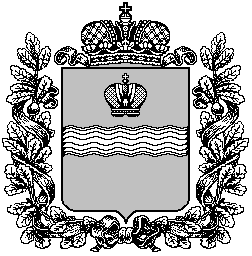 